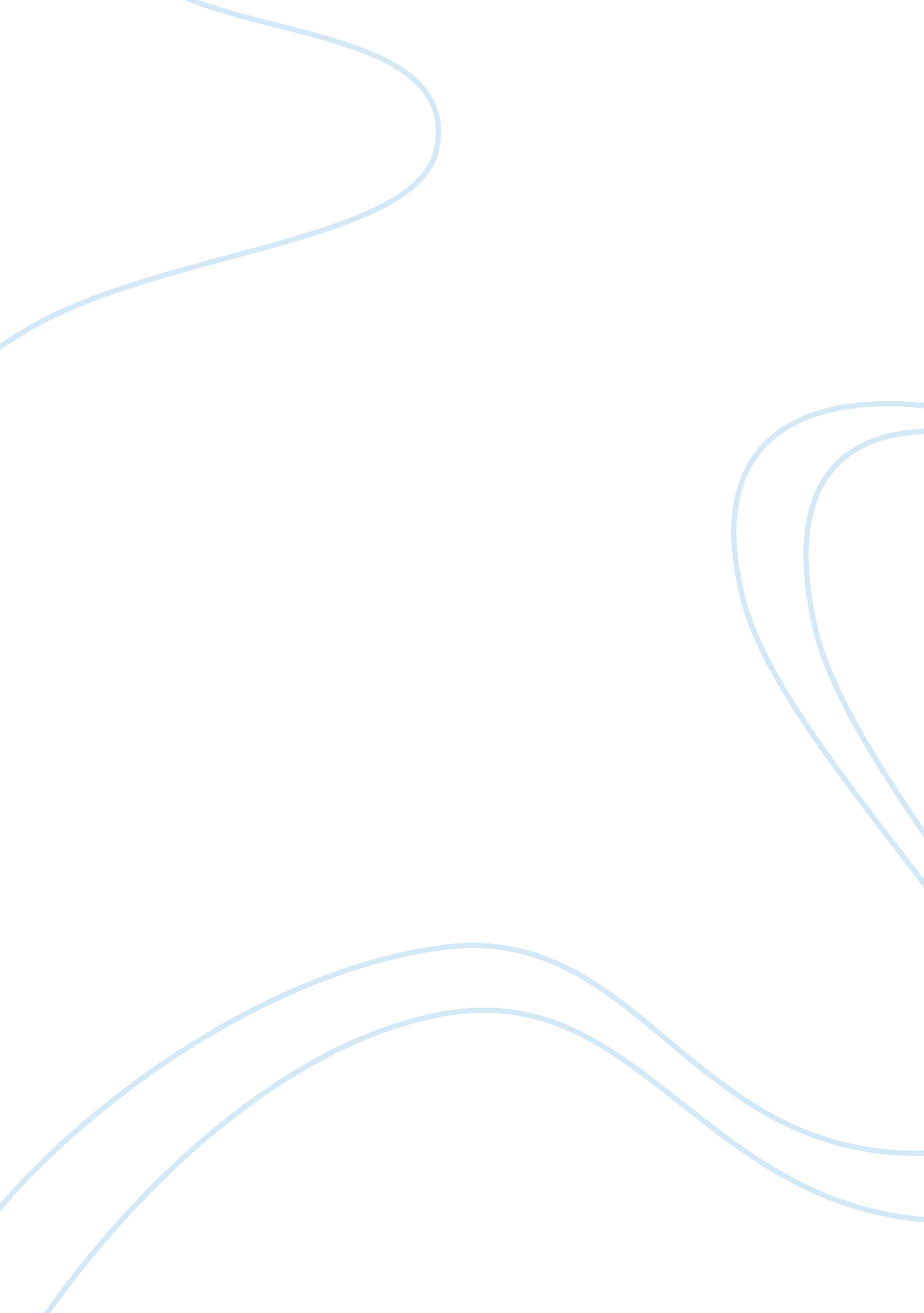 Media coverage of warLinguistics, English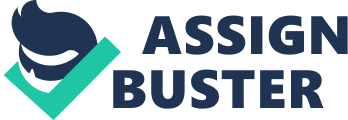 Running head: Media Coverage of War Media Coverage of War Insert Insert Grade Insert 14 June Media Coverage of War The proposed study will cover the subject ‘ Media Coverage of War’ which will illuminate on the role and nature of media coverage that prevailed throughout the Iraq war. The study will evaluate the universal principles regarding the coverage of war by the media. Special reference will be given to the Iraq war 2003 from which illustrations will be taken from to fully explore the subject. This topic is interesting, timely and argumentative in various aspects, and it will be a great subject for purposes of the proposed study. The subject is appealing because it explores a very dynamic concept. It is timely because it is based on the recent developments more precisely the Iraq war and it is argumentative because it has several perspectives of the same. The misperceptions of media reporting in Iraq war are immensely contested, and numerous studies have found that there were rampant instances of misreporting with the aim of winning support for the war (Blue Water Media 1). Cases have been reported of journalists being embedded with soldiers who intensified biased reporting. 
Research Question 
The proposed study endeavors to answer the established research question that will illuminate on the selected topic regarding media coverage of war with particular focus on the Iraq war. As a result, for purposes of the study the main research question has been developed that will guide the whole process of the suggested study. The main research question established is 
1. What are the perspectives of media coverage of the war? 
To further support the study and supplement the core research question the following sub-research questions have been developed; 
a). What were the misperceptions of media coverage of war regarding the Iraq war? 
b). How does bias affect media coverage of the war? 
c). What is the role of the media in war? 
d). What are the overall implications of media coverage of the war? 
The proposed study will henceforth focus on the thorough evaluation of the above questions in guiding the process of research. The processes and activities of the suggested study will be based on the endeavor to reply to the above questions. 
Research Plan 
The proposed study on media coverage of war will be organized in a systematic manner and will involve several activities. Initially, a general overview of the subject will be sought whereby existing information on the topic will be evaluated. A thorough background of the study will be sought which will be followed by the collection of data that will form the basic procedure of the study. Several sources will be applied in the process of conducting the suggested study. The sources to be used will be of two categories, primary and secondary sources. Primary sources will be crucial in developing the original flavor of the research. Primary sources represent original research, which relies on new methods of finding data. Secondary sources, on the other hand, will be pivotal in exploring existing data from completed research and surveys that will inform the research process. The final part of the research will involve the interpretation, analysis and discussion of the results and data of the research. This will be of considerable relevance bearing in mind that the true essence and outcome of the research will be unveiled. 
Work Cited 
Blue Water Media. “ Misperceptions, the Media and the Iraq War.” World Public Opinion. Org, Oct 2, 2003. Web. 14 June 2012. 